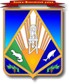 МУНИЦИПАЛЬНОЕ ОБРАЗОВАНИЕХАНТЫ-МАНСИЙСКИЙ РАЙОНХанты-Мансийский автономный округ – ЮграАДМИНИСТРАЦИЯ ХАНТЫ-МАНСИЙСКОГО РАЙОНАР А С П О Р Я Ж Е Н И Еот  26.06.2012                                    		                                                № 708-рг. Ханты-МансийскОб утверждении графика выездных                                                                    приемов по личным вопросам граждан                                                                                       на второе полугодие 2012 года	В соответствии с Регламентом рассмотрения обращений граждан в администрации Ханты-Мансийского района, утвержденным постановлением администрации района от 24  марта 2009 года № 19 (с изменениями                           на 18 октября 2010 года):1. Утвердить график выездных приемов по личным вопросам граждан на второе полугодие 2012 года заместителями главы администрации района согласно приложению.2. Опубликовать  настоящее распоряжение в  газете «Наш район» и разместить на официальном веб-сайте органов местного самоуправления Ханты-Мансийского района.3. Контроль за выполнением распоряжения возложить на управляю-щего делами администрации района Т.А.Замятину.Глава администрации                                                                                                              Ханты-Мансийского района                                                              В.Г.УсмановПриложение                                                                                                                        к распоряжению администрации Ханты-Мансийского района                                                                                              от 26.06.2012  № 708-рГрафик проведения выездных приемов по личным вопросам гражданзаместителями главы администрации районана второе полугодие 2012 годаФ.И.О., должностьНаселенные пунктыПериод проведения выездного приемаСедуновВиктор Сергеевич,первый заместитель главы администрации районас. Троица,п. Кирпичный,п. Красноленинский,с. КышикиюльиюльавгустсентябрьГореликТатьяна Юрьевна, заместитель главы администрации района по финансам, председатель комитета по финансамп. Красноленинский,п. Сибирский,с. БатовоиюльавгуставгустКасьянова Елена Владимировна, заместитель главы администрации района по социальным вопросамс. Батово,п. Горноправдинск,п. ЛуговскойиюльавгустсентябрьКорниенкоЮрий Иванович, заместитель главы администрации района, директор департамента строительства, архитектуры и ЖКХп. ГорноправдинскдекабрьПятаков Федор Григорьевич, заместитель главы администрации районад. Ярки,д. Шапша,с. Зенковооктябрьноябрьдекабрь